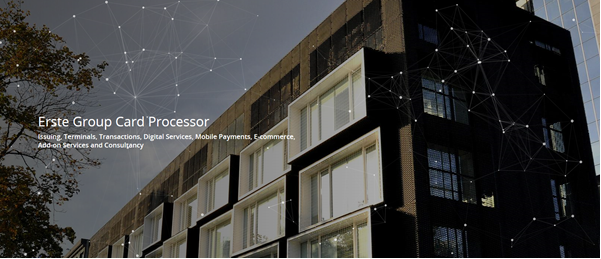 Erste Group Card Processor d.o.o., IT kompanija i međunarodni kartični procesor koji pruža suvremene usluge kartičnog procesiranja otvara radno mjesto u Zagrebu:Junior Test & Release Manager (m/ž)Glavne odgovornosti:Upravljanje testiranjemKoordinacija definiranja testnih slučajeva i njihovog izvođenja Vrednovanje rezultata, dokumentiranje svih slučajeva i rezultata Koordinacija aktivnosti vezanih uz implementaciju promjena na IT sustavimaPlaniranje i usklađivanje godišnjeg implementacijskog kalendaraKoordinacija implementacije promjena na testne i produkcijske IT sustaveInterna krosfunkcionalna komunikacija, kao i eksterna prema drugim organizacijama koje primijenjuju ili pružaju suvremene kartične, računalne i komunikacijske tehnologije i rješenja Idealan kandidat: VSS/VŠS informatičkog, matematičkog, ili ekonomskog usmjerenjaPoznavanje osnova informatičke tehnologije Napredne komunikacijske vještine i sklonost timskom radu i krosfunkcionalnoj suradnjiNapredne organizacijske vještine i vještine upravljanja vremenomAnalitičke i prezentacijske vještineSamostalnost, samoinicijativnost, odgovornost i proaktivnost u raduAktivno poznavanje rada na osobnom računalu (MS Office)Aktivno korištenje engleskog jezika u govoru i pismuRadno iskustvo nije preduvjet Naša ponuda:Mogućnost stručnog usavršavanja i profesionalnog razvojaPodrška od strane kolega i voditelja te ugodna radna atmosferaKontinuirane eksterne i interne edukacije te dijeljenje znanja s vrsnim stručnjacimaPoticajno nagrađivanje rezultata Raznovrsne pogodnosti (plaćeni mjesečni prijevoz i prehrana, uskrsnica, regres, božićnica, dar za dijete, dar za zaposlenike, godišnji sistematski pregled, dopunsko zdravstveno osiguranje i dr.)Godišnja uplata poslodavca u Erste zatvoreni dobrovoljni mirovinski fondProgram dodjele dionica Erste Grupe zaposlenicima Osiguran biciklarnik u prostorima kompanijeFleksibilno radno vrijeme (klizni početak i kraj radnog vremena, rad od kuće i mogućnost kraćeg rada petkom)Ako ste zainteresirani i motivirani priključiti se uspješnoj IT kompaniji koja djeluje u području kartičnog procesiranja molimo vas da uputite svoju zamolbu i životopis do 27.04.2022. godine putem linka Junior Test & Release Manager.Za sve dodatne informacije možete kontaktirati Direkciju ljudskih potencijala na hr@egcp.com ili posjetite našu web stranicu.